輔仁大學學生活動上火確認表(火舞)行政指導老師(簽章)__________________活動主辦單位(簽章)__________________活動名稱活動名稱輔仁大學社團博覽會晚會輔仁大學社團博覽會晚會輔仁大學社團博覽會晚會輔仁大學社團博覽會晚會輔仁大學社團博覽會晚會輔仁大學社團博覽會晚會日期2016/09/21時間21:32~21:40地點中美堂前廣場中美堂前廣場中美堂前廣場表演人員：  化學三   王○晧  資工二   許○凱  廣告四   王○銘  應數四   陳○瑋上油人員：(至少一人)  應數四   鄭○宏滅火人員：(至少一人)  純數三   方○暘  純數三   朱○翔維安人員：(至少三人)  歷史三   王○瑄  生科三   梁○軒  化學二   林  ○緊急狀況處理人員：(至少一人)  碩數二   董○瀚醫療人員： (至少一人)  公衛四   葉○均※活動當日與主辦單位確認相關工作人員名單，並於報到前於現場簽名在姓名後方，確認完畢相關工作事項。表演人員：  化學三   王○晧  資工二   許○凱  廣告四   王○銘  應數四   陳○瑋上油人員：(至少一人)  應數四   鄭○宏滅火人員：(至少一人)  純數三   方○暘  純數三   朱○翔維安人員：(至少三人)  歷史三   王○瑄  生科三   梁○軒  化學二   林  ○緊急狀況處理人員：(至少一人)  碩數二   董○瀚醫療人員： (至少一人)  公衛四   葉○均※活動當日與主辦單位確認相關工作人員名單，並於報到前於現場簽名在姓名後方，確認完畢相關工作事項。表演人員：  化學三   王○晧  資工二   許○凱  廣告四   王○銘  應數四   陳○瑋上油人員：(至少一人)  應數四   鄭○宏滅火人員：(至少一人)  純數三   方○暘  純數三   朱○翔維安人員：(至少三人)  歷史三   王○瑄  生科三   梁○軒  化學二   林  ○緊急狀況處理人員：(至少一人)  碩數二   董○瀚醫療人員： (至少一人)  公衛四   葉○均※活動當日與主辦單位確認相關工作人員名單，並於報到前於現場簽名在姓名後方，確認完畢相關工作事項。表演人員：  化學三   王○晧  資工二   許○凱  廣告四   王○銘  應數四   陳○瑋上油人員：(至少一人)  應數四   鄭○宏滅火人員：(至少一人)  純數三   方○暘  純數三   朱○翔維安人員：(至少三人)  歷史三   王○瑄  生科三   梁○軒  化學二   林  ○緊急狀況處理人員：(至少一人)  碩數二   董○瀚醫療人員： (至少一人)  公衛四   葉○均※活動當日與主辦單位確認相關工作人員名單，並於報到前於現場簽名在姓名後方，確認完畢相關工作事項。表演人員：  化學三   王○晧  資工二   許○凱  廣告四   王○銘  應數四   陳○瑋上油人員：(至少一人)  應數四   鄭○宏滅火人員：(至少一人)  純數三   方○暘  純數三   朱○翔維安人員：(至少三人)  歷史三   王○瑄  生科三   梁○軒  化學二   林  ○緊急狀況處理人員：(至少一人)  碩數二   董○瀚醫療人員： (至少一人)  公衛四   葉○均※活動當日與主辦單位確認相關工作人員名單，並於報到前於現場簽名在姓名後方，確認完畢相關工作事項。表演人員：  化學三   王○晧  資工二   許○凱  廣告四   王○銘  應數四   陳○瑋上油人員：(至少一人)  應數四   鄭○宏滅火人員：(至少一人)  純數三   方○暘  純數三   朱○翔維安人員：(至少三人)  歷史三   王○瑄  生科三   梁○軒  化學二   林  ○緊急狀況處理人員：(至少一人)  碩數二   董○瀚醫療人員： (至少一人)  公衛四   葉○均※活動當日與主辦單位確認相關工作人員名單，並於報到前於現場簽名在姓名後方，確認完畢相關工作事項。表演人員：  化學三   王○晧  資工二   許○凱  廣告四   王○銘  應數四   陳○瑋上油人員：(至少一人)  應數四   鄭○宏滅火人員：(至少一人)  純數三   方○暘  純數三   朱○翔維安人員：(至少三人)  歷史三   王○瑄  生科三   梁○軒  化學二   林  ○緊急狀況處理人員：(至少一人)  碩數二   董○瀚醫療人員： (至少一人)  公衛四   葉○均※活動當日與主辦單位確認相關工作人員名單，並於報到前於現場簽名在姓名後方，確認完畢相關工作事項。表演人員：  化學三   王○晧  資工二   許○凱  廣告四   王○銘  應數四   陳○瑋上油人員：(至少一人)  應數四   鄭○宏滅火人員：(至少一人)  純數三   方○暘  純數三   朱○翔維安人員：(至少三人)  歷史三   王○瑄  生科三   梁○軒  化學二   林  ○緊急狀況處理人員：(至少一人)  碩數二   董○瀚醫療人員： (至少一人)  公衛四   葉○均※活動當日與主辦單位確認相關工作人員名單，並於報到前於現場簽名在姓名後方，確認完畢相關工作事項。火安檢查確認表火安檢查確認表火安檢查確認表火安檢查確認表火安檢查確認表火安檢查確認表火安檢查確認表火安檢查確認表<一>環境<一>環境<一>環境<一>環境<一>環境<一>環境<一>環境確認1.場地是否濕滑？1.場地是否濕滑？1.場地是否濕滑？1.場地是否濕滑？1.場地是否濕滑？1.場地是否濕滑？1.場地是否濕滑？2.場地空間是否足夠？2.場地空間是否足夠？2.場地空間是否足夠？2.場地空間是否足夠？2.場地空間是否足夠？2.場地空間是否足夠？2.場地空間是否足夠？3.周遭是否有易燃物？3.周遭是否有易燃物？3.周遭是否有易燃物？3.周遭是否有易燃物？3.周遭是否有易燃物？3.周遭是否有易燃物？3.周遭是否有易燃物？4.有無突發危險性之可能？4.有無突發危險性之可能？4.有無突發危險性之可能？4.有無突發危險性之可能？4.有無突發危險性之可能？4.有無突發危險性之可能？4.有無突發危險性之可能？5.表演區設置安全無慮。5.表演區設置安全無慮。5.表演區設置安全無慮。5.表演區設置安全無慮。5.表演區設置安全無慮。5.表演區設置安全無慮。5.表演區設置安全無慮。6.上油區設置安全無慮。6.上油區設置安全無慮。6.上油區設置安全無慮。6.上油區設置安全無慮。6.上油區設置安全無慮。6.上油區設置安全無慮。6.上油區設置安全無慮。7.滅火區設置安全無慮。7.滅火區設置安全無慮。7.滅火區設置安全無慮。7.滅火區設置安全無慮。7.滅火區設置安全無慮。7.滅火區設置安全無慮。7.滅火區設置安全無慮。表演負責人簽名:_________________表演負責人簽名:_________________表演負責人簽名:_________________表演負責人簽名:_________________表演負責人簽名:_________________表演負責人簽名:_________________表演負責人簽名:_________________表演負責人簽名:_________________<二>安全器材  <二>安全器材  <二>安全器材  <二>安全器材  <二>安全器材  <二>安全器材  數量確認1.滅火器1.滅火器1.滅火器1.滅火器1.滅火器1.滅火器2.防火布(滅火布)2.防火布(滅火布)2.防火布(滅火布)2.防火布(滅火布)2.防火布(滅火布)2.防火布(滅火布)3.水桶3.水桶3.水桶3.水桶3.水桶3.水桶4.三角錐4.三角錐4.三角錐4.三角錐4.三角錐4.三角錐5.急救箱5.急救箱5.急救箱5.急救箱5.急救箱5.急救箱6.濕毛巾6.濕毛巾6.濕毛巾6.濕毛巾6.濕毛巾6.濕毛巾7.塑膠手套7.塑膠手套7.塑膠手套7.塑膠手套7.塑膠手套7.塑膠手套8.煤油8.煤油8.煤油8.煤油8.煤油8.煤油9.吸油器9.吸油器9.吸油器9.吸油器9.吸油器9.吸油器10.漏斗10.漏斗10.漏斗10.漏斗10.漏斗10.漏斗表演負責人簽名:_________________表演負責人簽名:_________________表演負責人簽名:_________________表演負責人簽名:_________________表演負責人簽名:_________________表演負責人簽名:_________________表演負責人簽名:_________________表演負責人簽名:_________________<三>人員<三>人員<三>人員<三>人員確認1.人員現場身體健康狀況是否正常無異狀？1.人員現場身體健康狀況是否正常無異狀？1.人員現場身體健康狀況是否正常無異狀？1.人員現場身體健康狀況是否正常無異狀？2.人員是否有心臟病、高血壓、氣喘等不適合參與此項活動之病史？2.人員是否有心臟病、高血壓、氣喘等不適合參與此項活動之病史？2.人員是否有心臟病、高血壓、氣喘等不適合參與此項活動之病史？2.人員是否有心臟病、高血壓、氣喘等不適合參與此項活動之病史？3.上火人員是否已有正確火安觀念？3.上火人員是否已有正確火安觀念？3.上火人員是否已有正確火安觀念？3.上火人員是否已有正確火安觀念？4.對於突發狀況之狀況模擬是否能正確應對？4.對於突發狀況之狀況模擬是否能正確應對？4.對於突發狀況之狀況模擬是否能正確應對？4.對於突發狀況之狀況模擬是否能正確應對？5.表演相關工作人員是否已學會急救處理及消防措施？5.表演相關工作人員是否已學會急救處理及消防措施？5.表演相關工作人員是否已學會急救處理及消防措施？5.表演相關工作人員是否已學會急救處理及消防措施？6.表演相關工作人員是否皆以就位？6.表演相關工作人員是否皆以就位？6.表演相關工作人員是否皆以就位？6.表演相關工作人員是否皆以就位？表演負責人簽名:_________________表演負責人簽名:_________________表演負責人簽名:_________________表演負責人簽名:_________________表演負責人簽名:_________________緊急狀況處理人員(簽章)活動總召(簽章)<四>場地配置圖<四>場地配置圖<四>場地配置圖<四>場地配置圖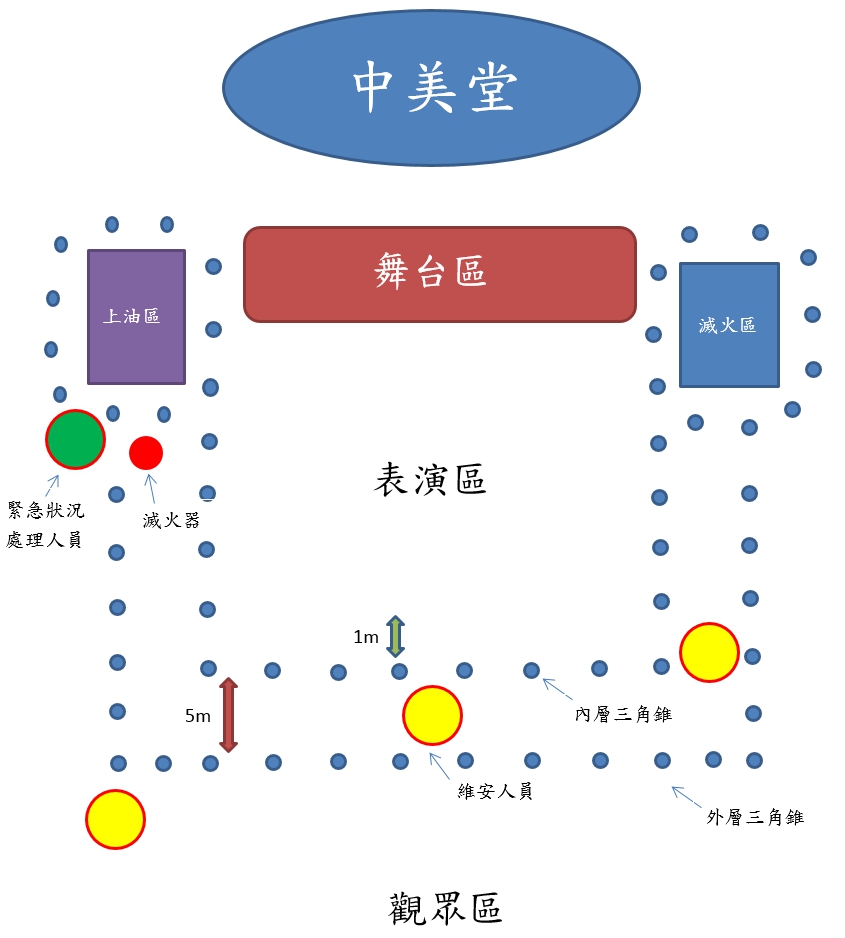 表演負責人簽名:_________________表演負責人簽名:_________________表演負責人簽名:_________________表演負責人簽名:_________________緊急狀況處理人員(簽章)活動總召(簽章)